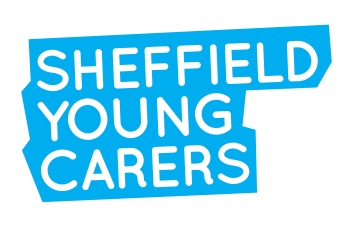 Community Engagement worker – part time (17.5 hours per week)Salary: 		£15,000 pro rata (= £7500 pa)Hours: 		17.5 hours per week Contract: 	Permanent, subject to fundingWe have a vacancy for a highly-motivated Community Engagement Worker who will work directly work with families who have a young person aged 8-25 undertaking a primary care role for an adult or who is affected by familial substance misuse. You will support the families to engage in local community activities.Sheffield Young Carers (SYC) raises awareness of and provides support to children and young people aged 8-25 who provide substantial unpaid care to a member of their family or who are affected by familial substance misuse. The cared-for person may have a long-term illness, disability, mental health problems or substance misuse issues. SYC aims to reduce isolation and stigma; increase young people’s access to social, educational and career opportunities; and provide practical and emotional support. We offer: one-to-one and group support; holiday activities and breaks; family support; and support through key transitions, e.g. primary to secondary school.This is an exciting opportunity to build your skills and experience in a growing, vibrant organisation where your ideas and contributions will be highly valued. You will have:A relevant qualification in Youth Work or Community Development Work (level 2 or above) and/or experience in a relevant roleExperience of supporting vulnerable families to engage in community activitiesExperience of assisting in groups and individual support work programmes for children, young people and/or familiesProven ability to meet tight objectives and deadlines.You will need to be able to work well in a team as well as being able to work on your own initiative.  SYC is committed to safeguarding and promoting the welfare of children and vulnerable adults. The successful applicant will be required to undertake an Enhanced Disclosure and Barring Service (DBS) Check. SYC is also an Equal Opportunities Employer and welcomes applications from all sections of the community. We offer 5% pension contributions and a staff health and wellbeing fund. For further information and an application pack, go to www.sheffieldyoungcarers.org.uk/news. If you experience any difficulties accessing the pack, please email denise@sheffieldyoungcarers.org.uk. If you do not receive a reply within two days, please ring Denise Anderson on 0114 258 4595.Closing date for receipt of applications is: 5pm on Friday 14th June	Interviews scheduled for: Wednesday 26th June 2019		